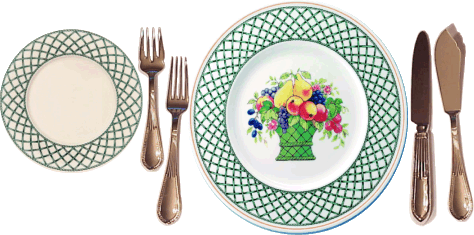 المطعم المصري"كُـــــــــــــل و اشـــــــــكُـــــــــر"يُــرَحِــبُ بِـــكُــــــم    